Publicado en HONG KONG y BARCELONA, España  el 12/02/2018 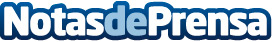 Comba Telecom expondrá Smart Innovations en el Mobile World Congress 2018De camino con nuestros clientes hacia ciudades inteligentes habilitadas con 5GDatos de contacto:Ms. Charmaine ChanComba Telecom+852 2116 6072Nota de prensa publicada en: https://www.notasdeprensa.es/comba-telecom-expondra-smart-innovations-en-el Categorias: Telecomunicaciones Programación Hardware E-Commerce Software Ciberseguridad Dispositivos móviles http://www.notasdeprensa.es